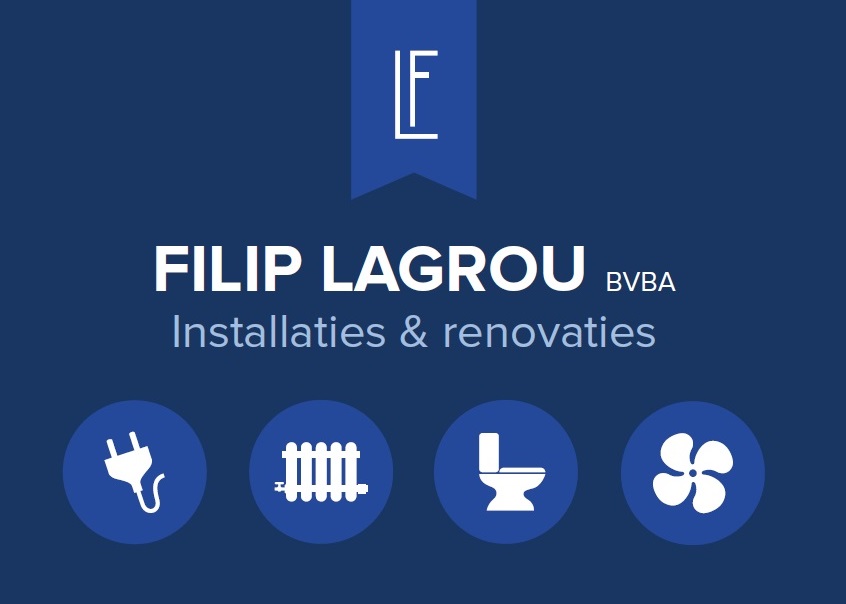 Sollicitatieformulier: monteur centrale verwarming en sanitair

Super! Je reageert op onze vacature en dat is al een eerste stap naar een nieuwe sprong in uw professioneel leven. Gelieve dit document volledig en correct in te vullen. Natuurlijk zullen wij deze gegevens met veel aandacht behandelen en houden we dit ook vertrouwelijk. Alvast veel succes! 
___________________________________________________________________

Naam + voornaam:

Leeftijd: Woonplaats:

GSM nummer: 

Gezinssituatie / relationele toestand:

Kinderen + leeftijd:

Nationaliteit: 

Beschik je over een geldig rijbewijs: 

Heb je een eigen wagen: 

Wat is je huidige beroepssituatie:

Heb je bijkomende opleidingen gevolgd en zo ja welke: 

Waarom solliciteer je voor deze functie: 

Wat verwacht je van deze functie:

Ken je de firma Lagrou Filip en zo ja, wat doen we: 

Wat motiveert je: Wat ligt je minder: 

Welke kwaliteiten moet een monteur volgens jou absoluut hebben: 
Welke taken zou je absoluut niet willen doen: 

Welk concreet verloningspakket heb je voor ogen (loon in bruto):
Beschrijf je ruime ervaring als monteur cv en sanitair:

Wat zijn je hobby’s:

Referenties die wij mogen contacteren:

Zet volgende waarden in jouw volgorde van belangrijkheid:
Zekerheid, Afwisseling, Verbondenheid, Groei, Belangrijk & uniek zijn, verantwoordelijkheid 

Andere noemenswaardigheden die je ons graag mee wilt geven:
